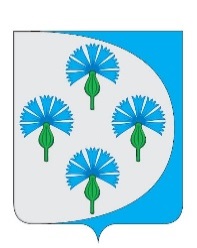 Российская Федерациясобрание представителейсельского поселения Черновскиймуниципального района ВолжскийСамарской областиЧЕТВЕРТОГО СОЗЫВА_________________________________________________________________РЕШЕНИЕ     от «_06_» октября .                                                         №  __140__О проведении собрания  граждан на территории сельского поселения Черновский муниципального района Волжский Самарской области по вопросу участия в конкурсном отборе общественных проектов       В соответствии с Федеральным законом от  06.10.2003 года № 131-ФЗ «Об общих принципах организации местного самоуправления в Российской Федерации», Положением о порядке назначения и проведения собраний на территории сельского поселения Черновский муниципального района Волжский Самарской области, утвержденным решением Собрания представителей сельского поселения Черновский муниципального района Волжский Самарской области № 218 от 05.03.2015 года, Уставом сельского поселения Черновский муниципального района Волжский Самарской области, Собрание представителей сельского поселения Черновский муниципального района Волжский Самарской области РЕШИЛО:  Провести собрание граждан сельского поселения Черновский области 15 октября 2022 года в три этапа: 1 этап - в 13 ч. 30 мин., 2 этап - в 14 ч. 30 мин., 3 этап - в 16 ч. 30 мин.  по адресу: Самарская область, Волжский район, пос. Черновский, ул. Советская, д. 24, здание Дома культуры поселка Черновский (МБУК ДРЦ «Феникс») по вопросу участия в конкурсном отборе общественных проектов в рамках государственной программы Самарской области «Поддержка инициатив населения муниципальных образований в Самарской области» на 2017-2025 годы. Часть территории сельского поселения Черновский, в пределах которой проводится собрание граждан: поселок Черновский муниципального района Волжский Самарской области.Повестка дня:    - О Государственной программе Самарской области «Поддержка         инициатив населения муниципальных образований в Самарской области»    на 2017-2025 годы и о предложенных инициативах.   - О проектах, предложенных участниками собрания.         - О создании проектной группы для подготовки проекта;   - Об определении возможных форм участия населения в реализации проекта;                                                                                                           - Об общественном контроле сельского поселения Черновский в проекте. 4. Результаты собрания граждан оформить в протоколе.5. Разместить настоящее Решение на официальном сайте администрации сельского поселения Черновский муниципального района Волжский Самарской области http://admchernovsky.ru в информационно - телекоммуникационной сети Интернет.6. Настоящее решение вступает в силу с момента подписания. Глава сельского поселения Черновскиймуниципального района ВолжскийСамарской области							А.М. КузнецовПредседатель Собрания представителейсельского поселения Черновский муниципального района ВолжскийСамарской области							Ю.А. Отгулев